CONFIDENTIAL PATIENT QUESTIONNAIRE (RECALL)NAME: ______________________________________________________________________________1    Are you receiving any medical treatment the present time?                                                                Yes/No                                                             	 Details: ___________________________________________________________________________2.   Have you been a patient in hospital since your last visit?					Yes / No	 Reason: ___________________________________________________________________________3.   Have you taken any medicine tablets, capsules or drugs since your last visit?			Yes / No 	 Details: ___________________________________________________________________________4.   Are you, or have you been, under the care of a doctor since your last visit?			 Yes / No       	 Reason: ___________________________________________________________________________6.   Have you been diagnosed with any of the following since your last visit.7.   Have you had any prosthetic surgery? (E.g. Heart Valve or Hip Replacement)	since your last visit?	Yes / No	 Details: ___________________________________________________________________________8.   Woman, Are you pregnant?  If so, how many months:  _____________________			Yes / No9.   Are you HIV positive or are you at risk of HIV exposure?	___________________________________   Yes/No	10. Do you smoke? If so how many per day? _________________________________________________    Yes/No11. Do you drink alcohol? If so how many units per day? _______________________________________    Yes/No								COVID-19 HEATLH QUESTIONAIRE• Do you or anyone in your household have COVID-19? ________________________________________ Yes/No• Do you have a new, continuous cough? ___________________________________________________ Yes/No• Do you have a high temperature (37.8oC or over)? __________________________________________ Yes/No• Do you have a loss of, or change in, your normal sense of taste or smell? ________________________ Yes/No• Does anyone in your household have a new, continuous cough, or a high temperature, or a loss of, or change in, their normal sense of taste of smell? _______________________________________________________ Yes/No• If you or anyone in your household has, or has had, possible or confirmed COVID-19, are you still in the self/household isolation period? __________________________________________________________ Yes/NoIf you have answered ‘no’ to all of the above, do you belong to any of the groups below:• patients who are shielded – those at the highest risk of severe illness from COVID-19 _______________ Yes/No• patients who are at increased risk of severe illness from COVID-19 ______________________________ Yes/No• patients who do not fit one of the above categories __________________________________________ Yes/NoSigned: Patient/Parent/Guardian _____________________________________		Date:   _______________ Union Street Darwen BB3 0DA Phone: 01254 703020Email: enquires@darwendental.co.ukRheumatic FeverEpilepsyHeart TroubleAnaemiaHigh Blood PressureDiabetesAsthmaKidney TroubleArthritisGastric ProblemsHepatitis - Specify type A, B, CCold SoresBronchitis or Chest ProblemsDepressive IllnessSevere HeadachesDrug Dependence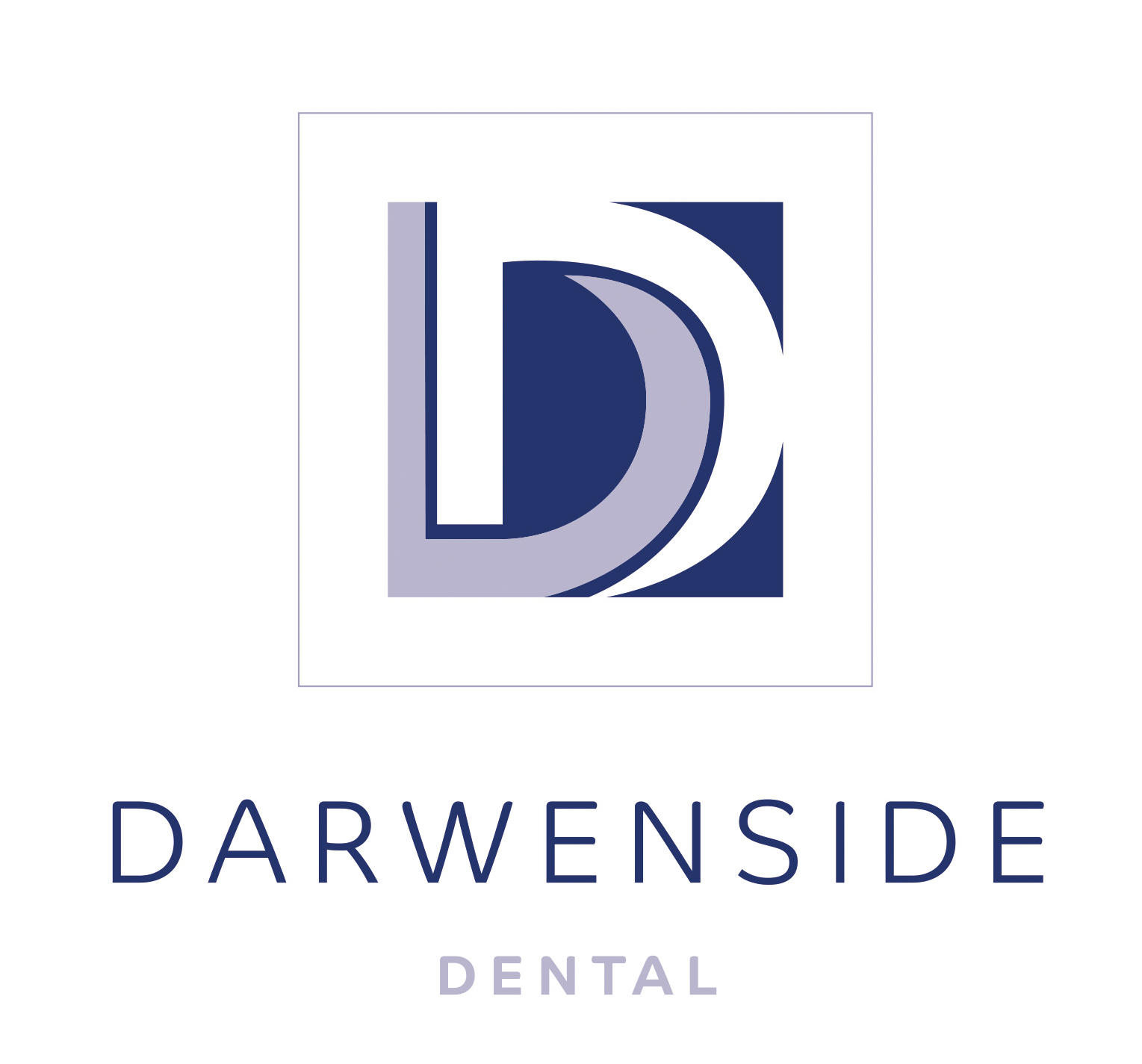 